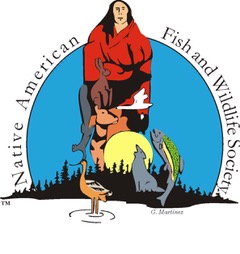 Conference Sponsorship Information:Platinum Level Sponsor:  Your contribution of $10,000 or more entitles you to the following:Company sign in a prominent areaFree double exhibition booth.Three (3) free full conference registrations.Verbal recognition at the general session and speaking time at the banquetProminent listing and logo presence in the conference program and promotional materialsSocial media recognitionGold Level Sponsor: Your contribution of $5,000 or more entitles you to the following:Company sign in a prominent area.Free double exhibition booth.Two (2) free full conference registrations.Verbal recognition at general session and banquet.Prominent listing and logo presence in the conference program.Social media recognitionSilver Level Sponsor: Your contribution of $3,000 or more entitles you to the following:Company sign in a prominent area.Free exhibition booth.One (1) free full conference registration.Verbal recognition at general session.Social media recognitionListing in the conference program.Bronze Level Sponsor: Your contribution of $2,000 or more entitles you to the following:Company sign in a prominent area.Verbal recognition at general session.Social media recognitionListing in the conference program.If interested in becoming a major sponsor, please contact Heidi McCann, Office Manager/Membership Coordinator at HMcCann@nafws.org or by telephone at 303-466-1725 ext. 2 or cellphone at 720-822-3368Board of Directors approved 11/21/19